Business PlanFor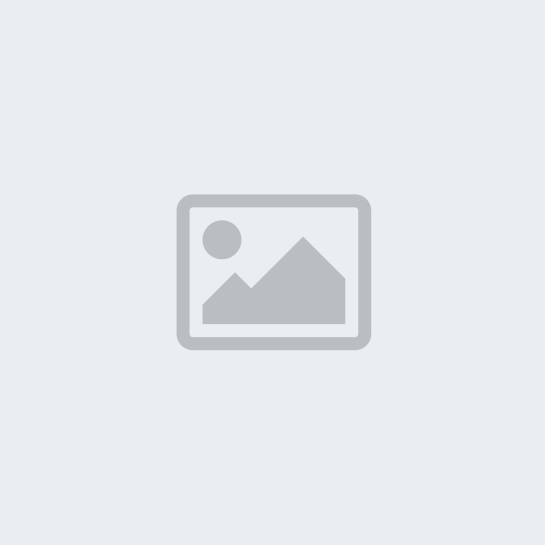 Insert logo or building photoBusiness Name AddressCity State Zip PhoneWebsite URLTable of ContentsExecutive Summary………………………………………………………………………………………………………………………….Vision and Mission…………………………………………………………………………………………………………………………..Core Values……………………………………………………………………………………………………………………………………...Management Team…………………………………………………………………………………………………………………………..Market Analysis………………………………………………………………………………………………………………………………..Marketing Plan…………………………………………………………………………………………………………………………………Budgeted Monthly Expenses…………………………………………………………………………………………………………….Goals………………………………………………………………………………………………………………………………………………..Professional Development Pan (if applicable – if not delete this line)……………………………………………….Attachments (examples as follows – modify to fit your needs)Marketing Analysis supporting documents…………………………………………………………………………..Budget support documents (ie: industry standards for expenses, lease, utltity estimates)…..Your Resume……………………………………………………………………………………………………………………….Resume of Management Team……………………………………………………………………………………………Copies of marketing material (brochures, flyers, menu)……………………………………………………….Other pertinent documents………………………………………………………………………………………………..Executive Summarycompleted lastsummarizes all the other pieces that you have createda short story of who you are, what you are going to do, where you are going to do it and how you are going about doing it.If someone reads only this page will they have a good understanding about my business?Mission statementDescribes the purpose of your businessWhat’s important to your business from what’s notRead other business mission statements or search the internet for examplesbrief statement of the purpose of a companyVision StatementLook into your crystal ball; what do you see your business looking like in one year? Three years? Five Years?Be specific in your description.Described in a few sentences, what I see the business in the future.Core ValuesWhat are the guiding principles in your life? Are these principals the same ones that will guide your business?An example of this is the “Golden Rule”Describe your core values in one or two paragraphs.Management TeamWhat is your business structure?Describe it in this section with their roles and responsibilities of key staff positions.Resumes’ for each person listed should be in the attachment section of the Plan	Key people within your business, not part of the management team, who bring a key component to the business, should be listed.Market AnalysisWho are the customers suited for your product? Where will you find these customers?Your market needs to be defined as to who the idea customers are? (ie.Married with kids, owns a home and two cars)The product will have characteristics which benefit specific groups. These characteristics will vary depending on the product. The customer description could be limited or broad.Marketing PlanCritical part of any business operation and business plan.Describes how you are doing to build your customer baseProvides a track to follow as you get pulled in every directionBudget Monthly GoalsGoalsMust be realistic, attainable, measurable and specificShould have 1 year, 3 year and 5-year goalsHave you tied the goals to your finances?Professional development (if applicable)Are you a licensed business, what you must do to maintain your license?Is there a topic you wish to learn more about and how will you achieve the knowledge (i.e.: webinars, classes)Is there a certification program you want to obtain?AttachmentsList all the supporting documents here in order they appearSome of the items to include are:Resume of business ownerResume of management team and any other key employeeMarketing demographics supporting your analysisStaff job descriptionsMarketing material (i.e.: brochures, flyers, menu)Supporting documentation for budget such as industry standards or other documents used to detail expenses.EXPENESMONTHLY AMOUNTAdvertisingAutoBad debt expenseBusiness GiftBusiness License feesComputerDepreciationDues and publicationsInsuranceInterest paidInternet serviceMeals/entertainmentOffice EquipmentSalariesPayroll TaxesPostage/deliveryRepairs and maintenanceRentSuppliesMarketingTelephoneTaxesTravelUtilitiesMiscellaneousTOTAL EXPENSES